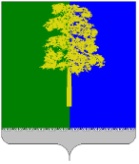 Муниципальное образование Кондинский районХанты-Мансийского автономного округа - ЮгрыАДМИНИСТРАЦИЯ КОНДИНСКОГО РАЙОНАРАСПОРЯЖЕНИЕВ соответствии со статьей 93.2 Бюджетного кодекса Российской Федерации, в целях реализации Закона Ханты-Мансийского автономного округа - Югры от 22 февраля 2006 года № 18-оз «О государственной финансовой поддержке досрочного завоза продукции (товаров) в районы и населенные пункты на территории Ханты-Мансийского автономного 
округа - Югры с ограниченными сроками завоза грузов», решением Думы Кондинского района от 15 декабря 2020 года № 727 «О бюджете муниципального образования Кондинский район на 2021 год и на плановый период 2022 и 2023 годов», на основании распоряжения администрации Кондинского района от 31 мая 2021 года № 291-р «Об определении покупателей (принципалов) нефтепродуктов (ГСМ) по Кондинскому району в рамках досрочного завоза продукции в навигацию 2021 года», в соответствии с протоколом от 07 июня 2021 года № 6 заседания комиссии по распределению, использованию и возврату кредитных ресурсов для осуществления муниципальной финансовой поддержки досрочного завоза продукции (товаров) в населенные пункты на территории муниципального образования Кондинский район с ограниченными сроками завоза грузов:1. Комитету по финансам и налоговой политике администрации Кондинского района в соответствии с законодательством Российской Федерации, Ханты-Мансийского автономного округа - Югры и нормативно-правовыми актами муниципального образования Кондинский район:1.1. Предоставить бюджетные кредиты на досрочный завоз продукции (товаров) в связи с ограниченными сроками доставки в населенные пункты на территории муниципального образования Кондинский район из средств бюджета муниципального образования Кондинский район на муниципальную финансовую поддержку досрочного завоза в навигацию 2021 года в сумме 
47 645 443,73 рубля (приложение к распоряжению), сроком до 31 марта                   2022 года, с уплатой процентов за пользование бюджетным кредитом в размере 0,1% годовых.1.2. Совместно с юридическо-правовым управлением администрации Кондинского района заключить договоры о предоставлении бюджетных кредитов с юридическими лицами.2. Контроль за выполнением распоряжения возложить на заместителя главы района - председателя комитета по финансам и налоговой политике 
Г.А. Мостовых. са/Банк документов/Распоряжения 2021Приложениек распоряжению администрации районаот 08.06.2021 № 310-рРЕЕСТРполучателей бюджетных кредитов на досрочный завоз продукции (товаров) в связи с ограниченными сроками доставки в населенные пункты на территории муниципального образования Кондинский район из средств бюджета муниципального образования Кондинский район на муниципальную финансовую поддержку досрочного завоза в навигацию 2021 годаот 08 июня 2021 года№ 310-рпгт. МеждуреченскийО предоставлении бюджетных кредитовна досрочный завоз продукции (товаров)в навигацию 2021 года Исполняющий обязанности главы районаА.А.Яковлев№п/пПолучатель бюджетного кредитаРазмер бюджетногокредита, рублей1.Акционерное общество «Кондаавиа»13 162 895,802.Общество с ограниченной ответственностью «Акцепт»19 994 302,663.Общество с ограниченной ответственностью «Болчары торг»14 488 245,27Итого47 645 443,73